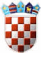 REPUBLIKA HRVATSKAOsnovna škola PrečkoKLASA: 112-02/23-01/12URBROJ: 251-193-02-23-2Zagreb, 11. rujna 2023.Povjerenstvo za vrednovanje kandidata natječaja objavljenog dana 23.08.2023. na mrežnoj stranici i oglasnoj ploči Hrvatskog zavod za zapošljavanje i mrežnoj stranici i oglasnoj ploči  Osnovne škole Prečko http://os-precko-zg.skole.hr/skola/ploca/natjecaji_i_obavijesti_o_izboru_kandidatau izborniku „O školi“, podizborniku „Oglasna ploča“ – Natječaji i obavijesti, za radno mjesto učitelja edukatora rehabilitatora   (m/ž), na određeno, puno radno vrijeme, jedan (1) izvršitelj, objavljuje	POZIV NA TESTIRANJE I  RAZGOVORRazgovor (intervju) kandidata s Povjerenstvom održat će dana 21. 09.  2023. godine, prema rasporedu u tablici u Osnovnoj školi Prečko, u učionici informatike. Na razgovor se pozivaju   kandidati:   Ako kandidat/kinja  ne pristupi razgovoru s Povjerenstvom u navedenom vremenu ili pristupi nakon vremena određenog za početak razgovora, ne smatra se kandidatom/kinjom  natječaja.Nakon provedenog testiranja i  razgovora (intervjua) Povjerenstvo utvrđuje rang listu kandidata prema ukupnom broju bodova ostvarenih na testiranju i intervjuu.Poziv na razgovor  objavljen  je dana  11. 9. 2023. na mrežnoj stranici Osnovne škole Prečko, http://os-precko-zg.skole.hr/skola/ploca/natje_aji_i_obavijesti_o_izboru_kandidata u izborniku „O školi“, podizborniku „Oglasna ploča“ – Natječaji i obavijesti.					 POVJERENSTVO ZA VREDNOVANJE KANDIDATARedni brojPrezime i ime  kandidataTermin 1.Gutrung, Helena10:30 h2. Kokorović, Antonela     10:30 h3.Leskovar, Lorena10:30 h4. Lonac, Antonia10:30 h5.Mrinjek, Dunja11:00 h6.Pavičić, Mirna11:00 h7.Sakač, Sanja11:00 h8. Stojak, Monika11:00 h